	Зачислить с 25.09.2019 г. в старшую группу (4-5,6 лет) воспитанника Ксению Андреевну М на основании Положения о порядке комплектования и приема детей дошкольного возраста и направления № 240001057568 от 24.09.2019 г. выданное МКУ «Управление образования Ужурского района» и личного заявления родителя (законного представителя).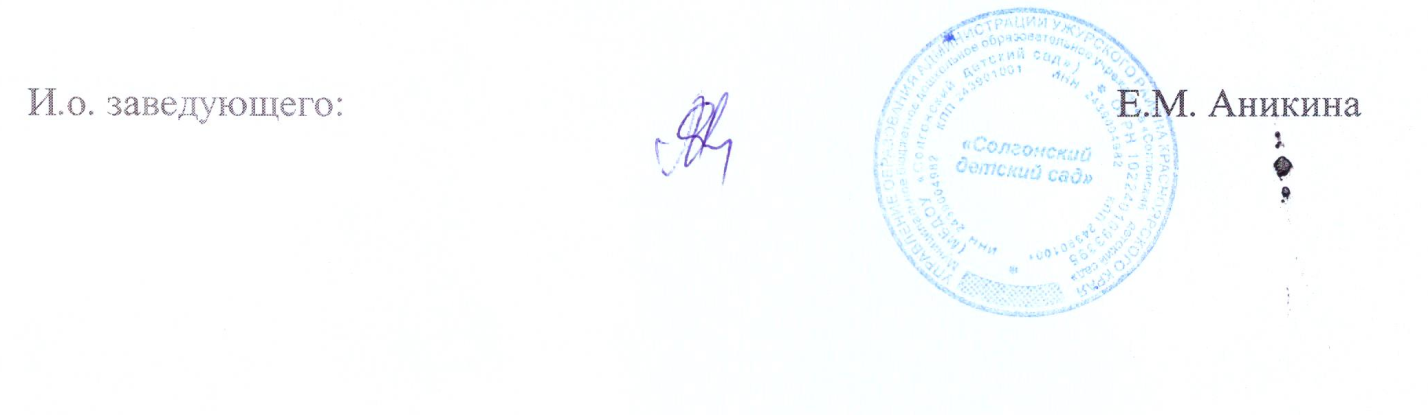 Выписка из приказа №-20-д от 25.09.2019 г. «О зачислении»МБДОУ «Солгонский детский сад» 